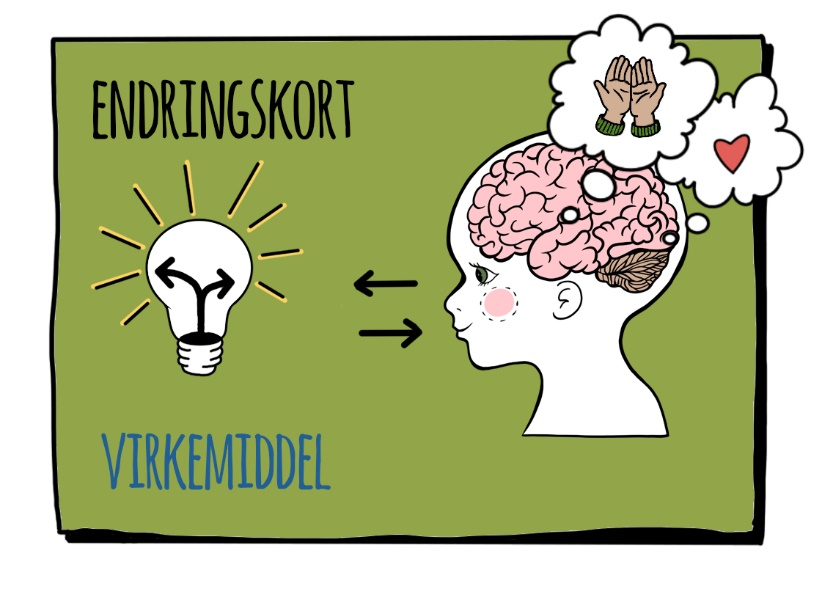                Endre designet ved å:               Antall: Behold               Størrelse: Gjør noe mindre               Form: Endre formen               Plassering: Flytt minst en ting               Hva skjer med funksjonen?               Endres den? Bedre? Dårligere?               Endre designet ved å:               Antall: Øk med 2               Størrelse: Behold               Form: Endre formen               Plassering: Snu om på noe               Hva skjer med funksjonen?   Endres den? Bedre? Dårligere?               Endre designet ved å:               Antall: Redusere antall av noe               Størrelse: Gjøre noe større               Form: Beholde formen               Plassering: Snu om på noe               Hva skjer med funksjonen?   Endres den? Bedre? Dårligere?               Endre designet ved å:               Antall: Behold               Størrelse: Gjør noe større               Form: Gi noe en helt annen form               Plassering: Bytt plassering på alt               Hva skjer med funksjonen?   Endres den? Bedre? Dårligere?               Endre designet ved å:               Antall: Øk med 4               Størrelse: Gjør noe mindre               Form: Gi noe en helt annen form               Plassering: Behold               Hva skjer med funksjonen?   Endres den? Bedre? Dårligere?               Endre designet ved å:               Antall: Øk med 1               Størrelse: Gjør noe større og noe                                                   annet mindre               Form: Behold formen               Plassering: Endre plassering               Hva skjer med funksjonen?   Endres den? Bedre? Dårligere?               Endre designet ved å:               Antall: Ha kun en av alt               Størrelse: Behold               Form: Gi noe en helt annen form               Plassering: Bytt om på alt               Hva skjer med funksjonen?   Endres den? Bedre? Dårligere?               Endre designet ved å:               Antall: Øk antall av noe               Størrelse: Gjør noe mindre               Form: Behold formen               Plassering: Snu om på noe               Hva skjer med funksjonen?   Endres den? Bedre? Dårligere?